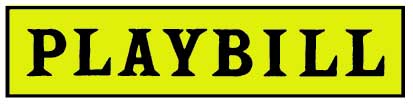 *Summary Here**Description or picture of the setting here**Beginning of Cast/Character list here*